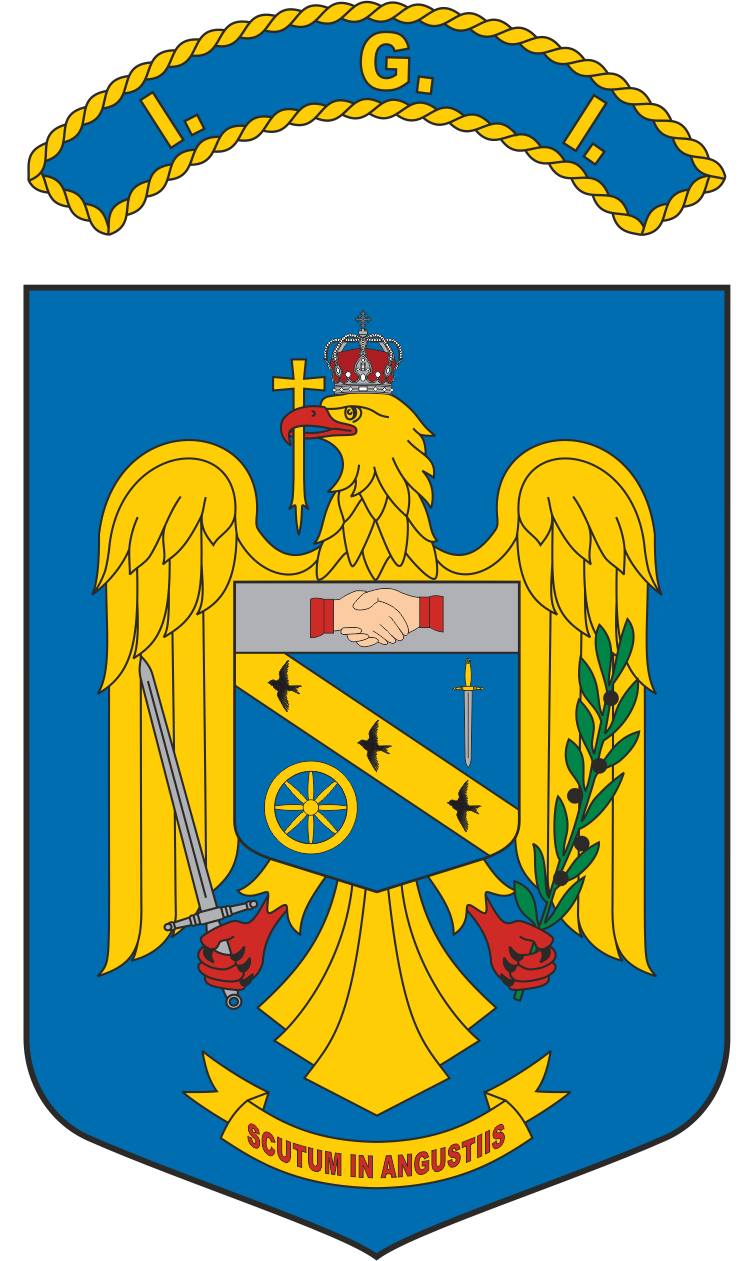 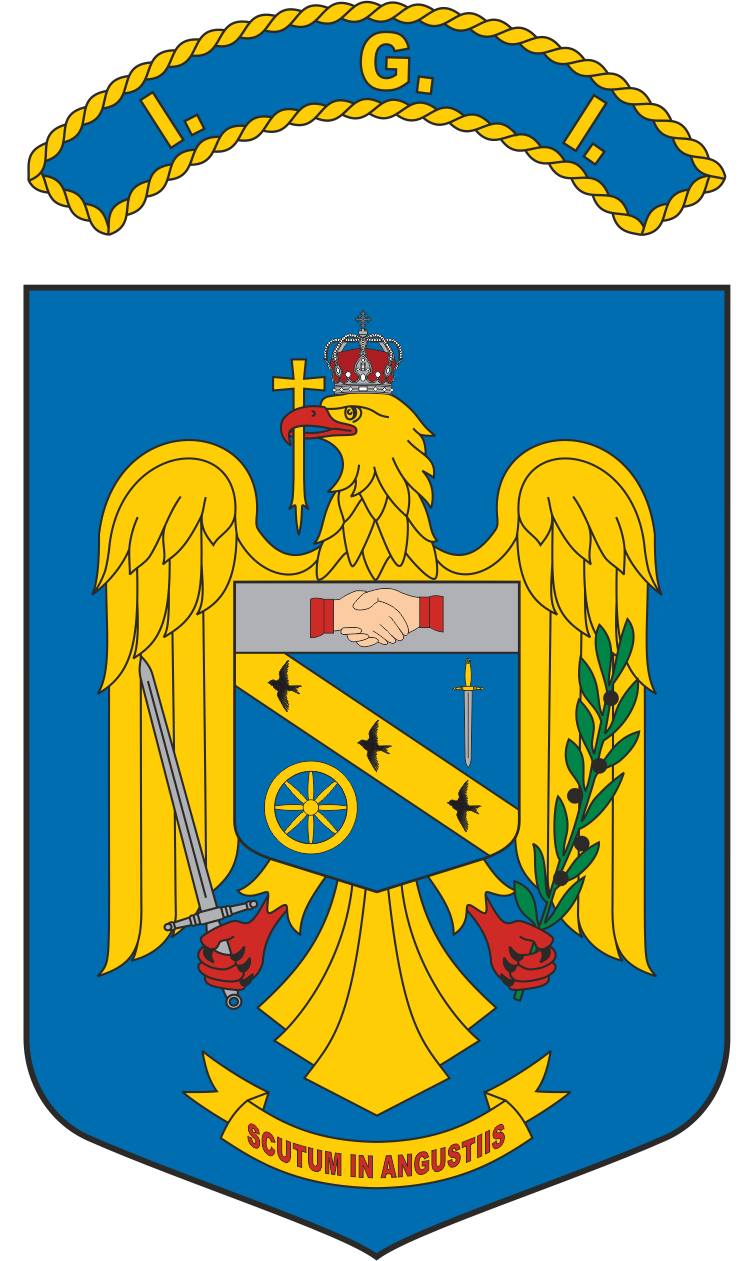 A N U N Ţ       Nr. 28675 din data de 14.12.2022Postat pe pagina de internet și la avizierul instituției la data de 14.12.2022 În conformitate cu prevederile art. 2735 alin. (1) lit. a) din Legea nr. 360/2002, privind Statutul poliţistului, cu modificările şi completările ulterioare, ale O.m.a.i. nr. 140/2016 privind activitatea de management resurse umane în unităţile de poliție ale M.A.I., cu modificările şi completările ulterioare, Dispoziţia directorului general al D.G.M.R.U. nr. II/1620/15.09.2015 privind unele proceduri şi formulare utilizate în activitatea de management resurse umane în unităţile M.A.I.și OUG nr. 80/2022 privind reglementarea unor măsuri în domeniul ocupării posturilor în sectorul bugetar.Inspectoratul General pentru Imigrări, cu sediul în Mun. București, str. Lt. Col. Marinescu Constantin nr. 15A, sector 5, organizează concurs, în vederea ocupării  postului de conducere vacant de director centru II, prevăzut la poziţia nr. 1 din Statul de Organizare al Centrului Regional de Proceduri și Cazare pentru Solicitanții de Azil Giurgiu, cu recrutare din sursă internă, din rândul ofiţerilor de poliţie ai M.A.I, în data de 08.02.2023;I. În vederea înscrierii şi participării la examenul/concurs, candidaţii trebuie să fie ofiţeri de poliţie şi să îndeplinească cumulativ, următoarele condiţii:Pregătirea de bază : să fie absolvenți de studii universitare de lungă durată sau ciclul I-studii universitare de licențăPregătirea de specialitate : ciclul II-studii postuniversitare sau studii universitare de master în domeniul management sau în specialitatea studiilor funcției de bazăsă dețină/să obțină autorizație de acces la informații clasificate, clasa secret de stat,  nivel strict secret  . să aibă gradul  necesar pentru ocuparea postului – minim subinspector de poliție;să aibă vechime în muncă /din  care în Ministerul Afacerilor Interne : minimum 2 ani;să aibă vechime în specialitatea studiilor necesare exercitării funcției : 5 ani;să aibă vechime în funcții de conducere în unități ale M.A.I.:  3 ani;să nu se afle sub efectul unei sancţiuni disciplinare sau faţă de acesta să nu fi fost pusă în mişcare acţiunea penală, în condiţiile Legii nr. 360/2002, cu modificările şi completările ulterioare; să fi obţinut calificativul de cel puţin “Bine” la ultimele două evaluări anuale de serviciu;să fie declarați ,,apt medical’’ și ,, apt’’ la evaluarea psihologică organizată în acest scop .          Potrivit art. 2 din Anexa nr. 3 la O.m.a.i. nr. 140/2016 privind activitatea de management resurse umane în unităţile M.A.I. cu modificările şi completările ulterioare, postul vacant se ocupă de polițistul care îndeplinește condițiile de ocupare prevăzute în fișa postului.    Atenție! – Nu se admit derogări de la niciuna dintre condițiile de participare la concurs, prevăzute în prezentul anunțII. Concursul va consta în susţinerea unui interviu structurat pe subiecte profesionale,  în conformitate cu prevederile art. 2738 din Legea nr. 360/2002, art. 23 și art. 26 din Anexa nr. 3  ministrului afacerilor interne nr. 140/2016, care se înregistrează audio şi/sau video şi se va desfăşura la sediul Inspectoratului General pentru Imigrări, str. Lt.Col.Marinescu Constantin nr. 15A, sector 5, București, în data de 08.02.2023, ora 13:00, după următorul grafic:	- instructajul candidaților: începând cu ora 12.30;	- desfășurarea interviului pe subiecte profesionale: începând cu ora 13.00;	- afișarea grilei de apreciere: la finalizarea interviului desfășurat cu ultimul candidat;	- afișarea rezultatelor: după ora 15.00 (în raport de numărul candidaților);	- perioada limită de depunere a eventualelor contestații (în termen de 24 de ore de la afișarea rezultatelor);	- afișarea rezultatelor analizei eventualelor contestații (în termen de 2 zile lucrătoare de la expirarea termenului pentru depunerea contestațiilor);	- afișarea tabelului cu rezultatele finale ale concursului după expirarea termenului de depunere a contestațiilor/termenului de soluționare a contestațiilor, în raport de existența/inexistența unor eventuale contestații.	Aprecierea rezultatului final al interviului structurat pe subiecte profesionale la concurs se face cu note de la 1 la 10. Un punct se acordă din oficiu.           Este declarat ,,admis’’ candidatul care obține nota cea mai mare și este notat cu cel puțin nota 7,00.	În situaţia în care mai mulţi candidaţi obţin aceeaşi notă, este declarat „admis” la concurs candidatul care are cea mai mare vechime în specialitatea postului scos la concurs.            În situaţia în care mai mulţi candidaţi au aceeaşi vechime în specialitatea postului scos la concurs, este declarat „admis” candidatul care are cea mai mare vechime în studiile necesare postului scos la concurs.	Rezultatele se înscriu în tabelul cu rezultatele obţinute la concurs şi se aduc la cunoştinţă prin afişare la sediul Inspectoratului General pentru Imigrări şi prin postare pe pagina de internet a Inspectoratului General pentru Imigrări, http://igi.mai.gov.ro (la secțiunea “Carieră“)     III. 1. Înscrierea la concurs și confirmarea înregistrării cererii de înscriere la concursCererile de înscriere la concurs (conform modelului - anexa nr. 1 din anunț), însoţite de curriculum vitae (conform modelului - anexa nr. 2 din anunț), vor fi transmise exclusiv în format electronic la adresa de e-mail a Inspectoratului General pentru Imigrări cariera1.igi@mai.gov.ro, în perioada 14.12.2022, ora 08:00  - 23.12.2022, ora 15.00.             Candidaților li se va transmite un email de confirmare a primirii cererii de înscriere la concurs de la aceeași adresă, respectiv cariera1.igi@mai.gov.ro, precizându-se numărul de înregistrare al acesteia.           Numărul de înregistrare al cererii de înscriere la concurs va deveni cod unic de identificare al candidatului, urmând a fi folosit pentru identificarea acestuia pe întreaga procedură de concurs.            2. Examinarea psihologică            După încheierea perioadei de înscriere, candidații înscriși vor susține examinarea psihologică. Întrucât examinarea psihologică este de competenţa Centrului de Psihosociologie al M.A.I., data, ora, locul şi celelalte detalii vor fi comunicate prin postare pe pagina de internet a Inspectoratului General pentru Imigrări – http://igi.mai.gov.ro., la secţiunea “carieră“.	Candidaţii nu vor fi anunţaţi personal cu privire la data, ora şi locul unde se va organiza testarea psihologică, fiind obligaţi să se informeze prin verificarea permanentă a paginii de Internet a Inspectoratului General pentru Imigrări - http://igi.mai.gov.ro, la secțiunea “carieră“.	Candidaţii trebuie să se prezinte în ziua, data, ora şi locul în care au fost planificaţi pentru susţinerea testării psihologice.	Rezultatele la examinarea psihologică vor fi publicate pe pagina de internet a Inspectoratului General pentru Imigrări -  http://igi.mai.gov.ro, la secțiunea “carieră“.	Eventualele contestații cu privire la avizul psihologic de inaptitudine se depun la sediul Inspectoratului General pentru Imigrări din București, str. Lt.Col. Marinescu Constantin nr. 15A, sector 5, în termen de trei zile lucrătoare de la luarea la cunoștință a rezultatelor.	Candidații declarați apt psihologic vor continua procedura de recrutare.        IV. Dosarele de recrutare vor fi transmise exclusiv în format electronic, în perioada 27.12.2022, ora 8:00 – 13.01.2023, ora 15:00, la adresa de e-mail a Inspectoratului General pentru Imigrări – cariera1.igi@mai.gov.ro  şi vor cuprinde documentele prevăzute de art. 60 alin. (1) din Anexa nr. 3  ministrului afacerilor interne nr. 140/2016, cu modificările și completările ulterioare, astfel:copii ale actului de identitate și ale documentelor care atestă nivelul şi specializarea studiilor impuse de cerinţele postului (diplomă care atestă studii universitare de lungă durată sau ciclul I -studii universitare de licență, va fi însoțită de foaia matricolă, după caz precum și diploma care atestă studii postuniversitare sau studii universitare de master în domeniul management sau în specialitatea studiilor funcției de bază, însoțită de suplimentul la diplomă/foaia matricolă, după caz);adeverinţă care conține rezultatul ultimului examen medical de bilanţ eliberată de medicul de unitate, potrivit Anexei nr. 2 din Dispoziția Comună a Direcției Medicale nr. 963164 din 15.03.2022 și a Direcției Generale Management Resurse Umane nr. 327674 din 15.03.2022 ;	d) declarația de confirmare a cunoașterii și acceptării condițiilor de recrutare (conform modelului Anexa nr. 3 la anunț);           e) declaraţia candidatului cu privire la faptul că este de acord să fie înregistrat audio/video în timpul desfăşurării probei de concurs (conform modelului anexa nr. 4 la anunț);	g) adeverință eliberată de structura de resurse umane a unității de provenienţă, din care să rezulte îndeplinirea condițiilor prevăzute la  la pct. 3,4,5,6,7,8 și 9 din capitolul I al prezentului anunț.            Documentele solicitate, eliberate de structura de resurse umane a unității în care este încadrat candidatul, care conțin date referitoare la situația acestuia, sunt valabile doar dacă au fost emise ulterior publicării anunțului.             Documentele care necesită a fi completate (ex. Cererea de înscriere, declaratii, etc.) vor fi printate de către candidat, completate olograf, datate și semnate, iar ulterior scanate în format PDF și transmise în format electronic pe adresa de e-mail menționată, candidații urmând a verifica înaintea transmiterii faptul că documentele sunt scanate integral (corespunde cu documentul original) și sunt lizibile.            Verificarea îndeplinirii în mod cumulativ a condițiilor de participare la examen/concurs și a corectitudinii întocmirii dosarelor de recrutare se va efectua de către comisia de concurs,  cu cel puţin 5 zile lucrătoare înainte de desfăşurarea probei de concurs.         Candidații care nu îndeplinesc condițiile de participare la concurs vor fi  informați,  în acest sens, prin afișare pe pagina de internet a instituției sau la avizier, cu cel puțin 3 zile lucrătoare înainte de desfășurarea probei de concurs.            La concurs pot participa numai candidații al căror dosar este complet și corect întocmit, depus în termenul prevăzut în prezentul anunț, îndeplinesc condițiile legale, criteriile specifice de recrutare și condițiile de ocupare prevăzute în fișa postului.      V.   Depunerea și soluționarea contestațiilor             Candidatul nemulţumit de rezultatul obţinut la interviul structurat pe subiecte profesionale poate formula contestaţie, o singură dată, în termen de 24 de ore de la afişarea rezultatelor (la avizierul unității), ce va fi depusă personal la sediul Inspectoratului General pentru Imigrări.	Comisia de soluţionare a contestaţiilor are obligaţia de a soluţiona contestaţiile în termen de 2 zile lucrătoare de la expirarea termenului de depunere.	Rezultatele la contestaţii se comunică candidaţilor prin afişare la sediul Inspectoratului General pentru Imigrări din București, str. Lt. Col. Marinescu Constantin nr. 15 A, sector 5 şi prin postare pe pagina de internet a Inspectoratului General pentru Imigrări, http://igi.mai.gov.ro, la secțiunea “carieră“.	Nota acordată după soluţionarea contestaţiei la interviul structurat pe subiecte profesionale este definitivă.	În conformitate cu prevederile art. 61^1 alin. (1) și (2) din Anexa nr. 3 .a.i. nr. 140/2016 privind activitatea de management resurse umane în unitățile de poliție ale M.A.I., cu modificările și completările ulterioare, candidatul declarat ”admis” va prezenta documentele în original, pentru certificarea pentru conformitate a copiilor cu originalul. Copiile documentelor se semnează de către persoana desemnată şi de către candidat, iar originalul documentelor prezentate se restituie candidatului după certificarea copiilor.	Documentele menţionate pot fi depuse şi în copie legalizată, situaţie în care activităţile de certificare nu se mai realizează.	În situaţia în care candidatul declarat „admis” nu prezintă toate documentele solicitate şi/sau nu prezintă documentele în original în vederea certificării pentru conformitate a copiilor şi/sau în situaţia în care se constată că documentele prezentate nu sunt autentice, oferta de ocupare a postului se face candidatului clasat pe următorul loc, în ordinea descrescătoare a notelor obţinute.	Dacă nu există un alt candidat care să fi obţinut nota necesară pentru a fi declarat „admis” la concurs, se poate organiza un nou concurs, potrivit actelor normative incidente.	Fişa postului poate fi consultată de către candidaţi, cu respectarea prevederilor legale referitoare la protecţia informaţiilor clasificate, la sediul Inspectoratului General pentru Imigrări din municipiul Bucureşti, str. Lt.Col.Marinescu Constantin nr. 15A, sector 5, tel. Int. 19037.	Relaţii suplimentare privind organizarea și desfășurarea concursului se pot obţine de la Serviciul Resurse Umane din cadrul Inspectoratul General pentru Imigrări la interior 19037, în zilele din perioada înscrierii, în  intervalul orar 09.00-15.00.	Modificările care privesc organizarea și desfășurarea concursului, intervenite din motive obiective, se vor afișa în timp util pe pagina de internet a Inspectoratului General pentru Imigrări, http://igi.mai.gov.ro.	Candidații sunt rugați să citească cu atenție anunțul și să respecte termenele stabilite pentru depunerea documentelor și aspectele organizatorice ale concursului. TEMATICA ȘI BIBLIOGRAFIAaferente concursului/examenului organizat pentru ocuparea funcţiei de conducere vacante de director centru II în cadrul Centrului Regional de Proceduri şi Cazare pentru solicitanţii de azil GiurgiuTEMATICĂFuncţiile procesului managerial; Managementul luării deciziei;		BIBLIOGRAFIE“Managementul organizațional al poliţiei” - Fundamente teoretice, Costică Voicu, Ştefan-Eugen Prună, Editura MEDIAUNO 2007.TEMATICĂDrepturile, îndatoririle şi restrângerea exerciţiului unor drepturi sau libertăţi ale poliţistului. (cap.III) Recompense, răspunderea juridică şi sancţiuni (cap. IV).           BIBLIOGRAFIELegea nr. 360/2002 privind Statutul poliţistului, cu modificările şi completările ulterioare.TEMATICĂOrganizarea şi atribuţiile principale ale Inspectoratului General pentru Imigrări.BIBLIOGRAFIEH.G. nr. 639/2007 privind structura organizatorica si atribuţiile Inspectoratului General pentru Imigrări, cu modificările şi completările ulterioare.TEMATICĂ Măsuri aplicabile în cazul apariţiei la frontiera de stat a României a unui aflux masiv de imigranţi.	BIBLIOGRAFIEOUG nr. 53/2015 pentru stabilirea unor măsuri aplicabile în cazul apariţiei la frontiera de stat a României a unui aflux masiv de imigranţi.TEMATICĂ Atribuțiile Inspectoratului General pentru Imigrări în cadrul Planului integrat de acţiune pentru gestionarea unei situaţii de criză în domeniul imigraţiei.	BIBLIOGRAFIEOrdinul comun AI/MM/MS/MFP/SRI/ANRSPS/MAE/MENCS/MAN/MT/SIE/INS/SNAS nr. 161/2276/1412/2872/9311/512/854/2233/6073/144/4684/253/5186/2016 privind aprobarea Planului integrat de acţiune pentru gestionarea unei situaţii de criză în domeniul migraţiei.TEMATICĂDispoziţii generale. Informaţii secrete de stat. Informaţii secrete de serviciu.BIBLIOGRAFIELegea nr. 182/2002 privind protecţia informaţiilor clasificate. TEMATICAAzilul în RomâniaBIBLIOGRAFIELegea nr.122/2006 privind azilul în România, cu modificările şi completările ulterioare (integral) H.G. nr. 1251/2006 pentru aprobarea Normelor metodologice de aplicare a Legii nr. 122/2006 privind azilul în România, cu modificările şi completările ulterioare (integral)TEMATICADispoziţii generale. Accesul solicitanţilor de azil şi al altor persoane în centre. Regulile de ordine interioară. (cap. I – III)BIBLIOGRAFIEORDINUL nr. 130 din 25 august 2016 pentru aprobarea Regulamentului de ordine interioară al centrelor regionale de proceduri şi cazare a solicitanţilor de azil, publicat în MONITORUL OFICIAL nr. 680 din 2 septembrie 2016; Regulamentul din 25 august 2016 de ordine interioară al centrelor regionale de proceduri şi cazare a solicitanţilor de azil.TEMATICASTRATEGIA NAŢIONALĂ privind imigraţia pentru perioada 2021-2024BIBLIOGRAFIE HOTĂRÂREA nr. 884 din 19 august 2021 pentru aprobarea Strategiei naţionale privind imigraţia pentru perioada 2021-2024, a Planului de acţiune pe perioada 2021-2022 pentru implementarea Strategiei naţionale privind imigraţia pentru perioada 2021-2024, precum şi pentru modificarea Hotărârii Guvernului nr. 572/2008 privind constituirea Grupului de coordonare a implementării Strategiei naţionale privind imigraţia - Anexa nr. 1 (Capitolul VI - Obiective şi direcţii de acţiune) și Anexa nr. 2 (Obiectivul strategic: B - Consolidarea sistemului naţional de azil şi asigurarea conformităţii standardelor europene şi internaţionale și Obiectivul strategic: D - Capabilităţi susţinute necesare implementării politicilor în domeniul migraţiei, azilului şi integrării străinilor).Precizări : 1. Candidaţii vor avea în vedere bibliografia în forma actualizată la data publicării anunțului privind organizarea concursului;2. Actele normative menţionate în bibliografie, pentru care nu sunt specificate capitole sau titluri, vor fi studiate în integralitate.*Notă: se studiază legislația actualizată, cu toate modificările și completările legislative intervenite, până la data publicării anunțului privind organizarea concursului                                                        COMISIA DE  CONCURSPREȘEDINTE MEMBRI 					  ÎNTOCMIT,                                       SECRETARUL COMISIEI DE CONCURS  Anexa nr.1Cerere de înscriere la concurs pentru ocuparea postului vacant Domnule Inspector General,Subsemnatul(a) ________________________________________________ fiul (fiica) lui ________________ şi al (a) ___________________________ născut(ă) la data de ___________________ în localitatea ____________________________ judeţul/sectorul ________________ cetăţenia ______________ posesor/posesoare al/a cărţii de identitate seria _____, nr. ______________, eliberată de ___________________, la data de _____________, CNP  ____________________ cu domiciliul (reşedinţa) în localitatea ___________________________,  judeţul/sectorul ______________ strada _________________ nr. ____ bloc ______, etaj ____, apartament ____, absolvent(ă), al(a) _________________________________________________ forma de învăţământ _____________________, sesiunea_______, specializarea______________ de profesie _________________________, salariat(ă) la _________________________________, starea civilă_____________, cu serviciul militar _____________, la arma ______________, trecut în rezervă cu gradul________________.Vă rog să-mi aprobaţi înscrierea la concursul organizat de Inspectoratul General pentru Imigrări în vederea ocupării  postului de conducere vacant de director centru, prevăzut la poziţia nr. 1 din Statul de Organizare al Centrului Regional de Proceduri și Cazare pentru Solicitanții de Azil Giurgiu cu recrutare din sursă internă, din rândul ofiţerilor de poliţie ai M.A.I prin examen/concurs.Am luat cunoştinţă de condiţiile de recrutare, selecţionare şi participare la concurs. Sunt de acord cu prelucrarea informaţiilor cu caracter personal, în conformitate cu prevederile Regulamentului (UE) 2016/679 al Parlamentului European şi al Consiliului privind protecţia persoanelor fizice în ceea ce priveşte prelucrarea datelor cu caracter personal şi privind libera circulaţie a acestor date şi de abrogare a Directivei 95/46/CE (Regulamentul general privind protecţia datelor), cu modificările şi completările ulterioare.Mă oblig ca în situaţia nepromovării concursului, să mă prezint în maxim 30 de zile de la susţinerea acestuia la serviciul resurse umane unde m-am înscris, pentru a ridica documentele depuse.Semnătura _________________ 				Data ______________Anexa nr. 2                                                                                                                       Anexa nr. 3Declaraţie de confirmare a cunoaşterii şi acceptării condiţiilor de recrutareDomnule Inspector General,	Subsemnatul(a) ________________________________________________, fiul (fiica) lui ______________________ şi al (a) _____________________, născut(ă) la data de ___________ în localitatea _________________, judeţul/sectorul ________________ CNP__________________   posesor (posesoare) al (a) BI/CI seria _______ nr. ____________________, eliberat(ă) de __________________, la data de ____________, în calitate de candidat la concursul de ___________________________________________, (încadrare din sursă internă, din rândul ofițerilor de poliție),organizat de Inspectoratul General pentru Imigrări, sesiunea (data) _________________, declar pe propria răspundere că am luat cunoştinţă despre condiţiile de recrutare, cu care sunt de acord şi pe care le îndeplinesc cumulativ.	Precizez că nu fac parte din nicio organizaţie politică sau grupare interzisă de lege sau care promovează idei şi interese contrare ordinii constituţionale şi statului de drept, iar în situaţia în care voi fi declarat admis îmi voi da demisia din partidele/organizaţiile cu caracter politic din care fac parte. Am fost informat(ă) şi sunt de acord cu efectuarea de verificări, cunoscând faptul că în situaţia în care vor rezulta aspecte contrare celor declarate în prezenta declaraţie ori incompatibilităţi determinate de neîndeplinirea cumulativă a condiţiilor de recrutare nu voi fi înmatriculat(ă)/încadrat(ă), chiar dacă rezultatele obţinute la concurs ar permite acest fapt. Dacă o asemenea situaţie se va constata după încadrare urmează să-mi înceteze raporturile de serviciu, după caz.	Îmi asum responsabilitatea asupra exactităţii datelor furnizate şi sunt de acord cu prelucrarea informaţiilor cu caracter personal, în conformitate cu  prevederile Regulamentului (UE) 2016/679 al Parlamentului European şi al Consiliului privind protecţia persoanelor fizice în ceea ce priveşte prelucrarea datelor cu caracter personal şi privind libera circulaţie a acestor date şi de abrogare a Directivei 95/46/CE (Regulamentul general privind protecţia datelor), cu modificările şi completările ulterioare.	Declar, susţin şi semnez, după ce am luat la cunoştinţă despre întregul conţinut şi am completat personal datele din prezenta declaraţie.Data _____________				Semnătura __________Anexa nr.4Declaraţie	Subsemnatul/subsemnata,_______________________________________________, candidat/candidată la examenul/concursul organizat de Inspectoratul General pentru Imigrări în vederea ocupării postului vacant de conducere de ____________________________ declar pe propria răspundere că sunt de acord ca proba susţinută în cadrul examenului/concursului, să fie înregistrată audio şi/sau video. Data:____________________				Semnătura:_______________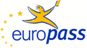 Curriculum vitae Europass Curriculum vitae Europass Inseraţi fotografiaInseraţi fotografiaInseraţi fotografiaInseraţi fotografiaInseraţi fotografiaInseraţi fotografiaInseraţi fotografiaInseraţi fotografiaInseraţi fotografiaInseraţi fotografiaInseraţi fotografiaInseraţi fotografiaInseraţi fotografiaInformaţii personaleInformaţii personaleNume / PrenumeNume / PrenumeNume, PrenumeNume, PrenumeNume, PrenumeNume, PrenumeNume, PrenumeNume, PrenumeNume, PrenumeNume, PrenumeNume, PrenumeNume, PrenumeNume, PrenumeNume, PrenumeNume, PrenumeAdresă(e)Adresă(e)Număr imobil, nume stradă, cod poştal, localitate, ţarăNumăr imobil, nume stradă, cod poştal, localitate, ţarăNumăr imobil, nume stradă, cod poştal, localitate, ţarăNumăr imobil, nume stradă, cod poştal, localitate, ţarăNumăr imobil, nume stradă, cod poştal, localitate, ţarăNumăr imobil, nume stradă, cod poştal, localitate, ţarăNumăr imobil, nume stradă, cod poştal, localitate, ţarăNumăr imobil, nume stradă, cod poştal, localitate, ţarăNumăr imobil, nume stradă, cod poştal, localitate, ţarăNumăr imobil, nume stradă, cod poştal, localitate, ţarăNumăr imobil, nume stradă, cod poştal, localitate, ţarăNumăr imobil, nume stradă, cod poştal, localitate, ţarăNumăr imobil, nume stradă, cod poştal, localitate, ţarăTelefonTelefonFix:Fix:Fix:Fix:Fix:Mobil:Mobil:Mobil:Mobil:Fax(uri)Fax(uri)(rubrică facultativă)(rubrică facultativă)(rubrică facultativă)(rubrică facultativă)(rubrică facultativă)(rubrică facultativă)(rubrică facultativă)(rubrică facultativă)(rubrică facultativă)(rubrică facultativă)(rubrică facultativă)(rubrică facultativă)(rubrică facultativă)E-mail(uri)E-mail(uri)NaţionalitateNaţionalitateData naşteriiData naşterii(ziua, luna, anul)(ziua, luna, anul)(ziua, luna, anul)(ziua, luna, anul)(ziua, luna, anul)(ziua, luna, anul)(ziua, luna, anul)(ziua, luna, anul)(ziua, luna, anul)(ziua, luna, anul)(ziua, luna, anul)(ziua, luna, anul)(ziua, luna, anul)SexSexLocul de muncă vizat / Domeniul ocupaţionalLocul de muncă vizat / Domeniul ocupaţional(rubrică facultativă)(rubrică facultativă)(rubrică facultativă)(rubrică facultativă)(rubrică facultativă)(rubrică facultativă)(rubrică facultativă)(rubrică facultativă)(rubrică facultativă)(rubrică facultativă)(rubrică facultativă)(rubrică facultativă)(rubrică facultativă)Experienţa profesionalăExperienţa profesionalăPerioadaPerioadaMenţionaţi, dacă este cazul, separat fiecare experienţă profesională relevantă, începând cu cea mai recentă dintre acesteaMenţionaţi, dacă este cazul, separat fiecare experienţă profesională relevantă, începând cu cea mai recentă dintre acesteaMenţionaţi, dacă este cazul, separat fiecare experienţă profesională relevantă, începând cu cea mai recentă dintre acesteaMenţionaţi, dacă este cazul, separat fiecare experienţă profesională relevantă, începând cu cea mai recentă dintre acesteaMenţionaţi, dacă este cazul, separat fiecare experienţă profesională relevantă, începând cu cea mai recentă dintre acesteaMenţionaţi, dacă este cazul, separat fiecare experienţă profesională relevantă, începând cu cea mai recentă dintre acesteaMenţionaţi, dacă este cazul, separat fiecare experienţă profesională relevantă, începând cu cea mai recentă dintre acesteaMenţionaţi, dacă este cazul, separat fiecare experienţă profesională relevantă, începând cu cea mai recentă dintre acesteaMenţionaţi, dacă este cazul, separat fiecare experienţă profesională relevantă, începând cu cea mai recentă dintre acesteaMenţionaţi, dacă este cazul, separat fiecare experienţă profesională relevantă, începând cu cea mai recentă dintre acesteaMenţionaţi, dacă este cazul, separat fiecare experienţă profesională relevantă, începând cu cea mai recentă dintre acesteaMenţionaţi, dacă este cazul, separat fiecare experienţă profesională relevantă, începând cu cea mai recentă dintre acesteaMenţionaţi, dacă este cazul, separat fiecare experienţă profesională relevantă, începând cu cea mai recentă dintre acesteaFuncţia sau postul ocupatFuncţia sau postul ocupatActivităţi şi responsabilităţi principaleActivităţi şi responsabilităţi principaleNumele şi adresa angajatoruluiNumele şi adresa angajatoruluiTipul activităţii sau sectorul de activitateTipul activităţii sau sectorul de activitateEducaţie şi formareEducaţie şi formarePerioadaPerioadaMenţionaţi separat fiecare forma de învăţământ şi program de formare profesională absolvite, începând cu cel mai recentMenţionaţi separat fiecare forma de învăţământ şi program de formare profesională absolvite, începând cu cel mai recentMenţionaţi separat fiecare forma de învăţământ şi program de formare profesională absolvite, începând cu cel mai recentMenţionaţi separat fiecare forma de învăţământ şi program de formare profesională absolvite, începând cu cel mai recentMenţionaţi separat fiecare forma de învăţământ şi program de formare profesională absolvite, începând cu cel mai recentMenţionaţi separat fiecare forma de învăţământ şi program de formare profesională absolvite, începând cu cel mai recentMenţionaţi separat fiecare forma de învăţământ şi program de formare profesională absolvite, începând cu cel mai recentMenţionaţi separat fiecare forma de învăţământ şi program de formare profesională absolvite, începând cu cel mai recentMenţionaţi separat fiecare forma de învăţământ şi program de formare profesională absolvite, începând cu cel mai recentMenţionaţi separat fiecare forma de învăţământ şi program de formare profesională absolvite, începând cu cel mai recentMenţionaţi separat fiecare forma de învăţământ şi program de formare profesională absolvite, începând cu cel mai recentMenţionaţi separat fiecare forma de învăţământ şi program de formare profesională absolvite, începând cu cel mai recentMenţionaţi separat fiecare forma de învăţământ şi program de formare profesională absolvite, începând cu cel mai recentCalificarea / diploma obţinutăCalificarea / diploma obţinutăDisciplinele principale studiate / competenţe profesionale dobânditeDisciplinele principale studiate / competenţe profesionale dobânditeNumele şi tipul instituţiei de învăţământ / furnizorului de formareNumele şi tipul instituţiei de învăţământ / furnizorului de formareNivelul în clasificarea naţională sau internaţionalăNivelul în clasificarea naţională sau internaţionalăAptitudini şi competenţe personaleAptitudini şi competenţe personaleLimba(i) străină(e) cunoscută(e)Limba(i) străină(e) cunoscută(e)AutoevaluareAutoevaluareÎnţelegereÎnţelegereÎnţelegereÎnţelegereÎnţelegereVorbireVorbireVorbireVorbireVorbireScriereScriereNivel european (*)Nivel european (*)AscultareAscultareCitireCitireCitireParticipare la conversaţieParticipare la conversaţieDiscurs oralDiscurs oralDiscurs oralExprimare scrisăExprimare scrisăLimbaLimbaLimbaLimba(*) Nivelul Cadrului European Comun de Referinţă Pentru Limbi Străine(*) Nivelul Cadrului European Comun de Referinţă Pentru Limbi Străine(*) Nivelul Cadrului European Comun de Referinţă Pentru Limbi Străine(*) Nivelul Cadrului European Comun de Referinţă Pentru Limbi Străine(*) Nivelul Cadrului European Comun de Referinţă Pentru Limbi Străine(*) Nivelul Cadrului European Comun de Referinţă Pentru Limbi Străine(*) Nivelul Cadrului European Comun de Referinţă Pentru Limbi Străine(*) Nivelul Cadrului European Comun de Referinţă Pentru Limbi Străine(*) Nivelul Cadrului European Comun de Referinţă Pentru Limbi Străine(*) Nivelul Cadrului European Comun de Referinţă Pentru Limbi Străine(*) Nivelul Cadrului European Comun de Referinţă Pentru Limbi Străine(*) Nivelul Cadrului European Comun de Referinţă Pentru Limbi Străine(*) Nivelul Cadrului European Comun de Referinţă Pentru Limbi StrăineCompetenţe şi abilităţi socialeCompetenţe şi abilităţi socialeDescrieţi aceste competenţe şi indicaţi contextul în care au fost dobândite. Descrieţi aceste competenţe şi indicaţi contextul în care au fost dobândite. Descrieţi aceste competenţe şi indicaţi contextul în care au fost dobândite. Descrieţi aceste competenţe şi indicaţi contextul în care au fost dobândite. Descrieţi aceste competenţe şi indicaţi contextul în care au fost dobândite. Descrieţi aceste competenţe şi indicaţi contextul în care au fost dobândite. Descrieţi aceste competenţe şi indicaţi contextul în care au fost dobândite. Descrieţi aceste competenţe şi indicaţi contextul în care au fost dobândite. Descrieţi aceste competenţe şi indicaţi contextul în care au fost dobândite. Descrieţi aceste competenţe şi indicaţi contextul în care au fost dobândite. Descrieţi aceste competenţe şi indicaţi contextul în care au fost dobândite. Descrieţi aceste competenţe şi indicaţi contextul în care au fost dobândite. Descrieţi aceste competenţe şi indicaţi contextul în care au fost dobândite. Competenţe şi aptitudini organizatoriceCompetenţe şi aptitudini organizatoriceDescrieţi aceste competenţe şi indicaţi contextul în care au fost dobândite. Descrieţi aceste competenţe şi indicaţi contextul în care au fost dobândite. Descrieţi aceste competenţe şi indicaţi contextul în care au fost dobândite. Descrieţi aceste competenţe şi indicaţi contextul în care au fost dobândite. Descrieţi aceste competenţe şi indicaţi contextul în care au fost dobândite. Descrieţi aceste competenţe şi indicaţi contextul în care au fost dobândite. Descrieţi aceste competenţe şi indicaţi contextul în care au fost dobândite. Descrieţi aceste competenţe şi indicaţi contextul în care au fost dobândite. Descrieţi aceste competenţe şi indicaţi contextul în care au fost dobândite. Descrieţi aceste competenţe şi indicaţi contextul în care au fost dobândite. Descrieţi aceste competenţe şi indicaţi contextul în care au fost dobândite. Descrieţi aceste competenţe şi indicaţi contextul în care au fost dobândite. Descrieţi aceste competenţe şi indicaţi contextul în care au fost dobândite. Competenţe şi aptitudini tehniceCompetenţe şi aptitudini tehniceDescrieţi aceste competenţe şi indicaţi contextul în care au fost dobândite. Descrieţi aceste competenţe şi indicaţi contextul în care au fost dobândite. Descrieţi aceste competenţe şi indicaţi contextul în care au fost dobândite. Descrieţi aceste competenţe şi indicaţi contextul în care au fost dobândite. Descrieţi aceste competenţe şi indicaţi contextul în care au fost dobândite. Descrieţi aceste competenţe şi indicaţi contextul în care au fost dobândite. Descrieţi aceste competenţe şi indicaţi contextul în care au fost dobândite. Descrieţi aceste competenţe şi indicaţi contextul în care au fost dobândite. Descrieţi aceste competenţe şi indicaţi contextul în care au fost dobândite. Descrieţi aceste competenţe şi indicaţi contextul în care au fost dobândite. Descrieţi aceste competenţe şi indicaţi contextul în care au fost dobândite. Descrieţi aceste competenţe şi indicaţi contextul în care au fost dobândite. Descrieţi aceste competenţe şi indicaţi contextul în care au fost dobândite. Competenţe şi aptitudini de utilizare a calculatoruluiCompetenţe şi aptitudini de utilizare a calculatoruluiDescrieţi aceste competenţe şi indicaţi contextul în care au fost dobândite. Descrieţi aceste competenţe şi indicaţi contextul în care au fost dobândite. Descrieţi aceste competenţe şi indicaţi contextul în care au fost dobândite. Descrieţi aceste competenţe şi indicaţi contextul în care au fost dobândite. Descrieţi aceste competenţe şi indicaţi contextul în care au fost dobândite. Descrieţi aceste competenţe şi indicaţi contextul în care au fost dobândite. Descrieţi aceste competenţe şi indicaţi contextul în care au fost dobândite. Descrieţi aceste competenţe şi indicaţi contextul în care au fost dobândite. Descrieţi aceste competenţe şi indicaţi contextul în care au fost dobândite. Descrieţi aceste competenţe şi indicaţi contextul în care au fost dobândite. Descrieţi aceste competenţe şi indicaţi contextul în care au fost dobândite. Descrieţi aceste competenţe şi indicaţi contextul în care au fost dobândite. Descrieţi aceste competenţe şi indicaţi contextul în care au fost dobândite. Competenţe şi aptitudini artisticeCompetenţe şi aptitudini artisticeDescrieţi aceste competenţe şi indicaţi contextul în care au fost dobândite. Descrieţi aceste competenţe şi indicaţi contextul în care au fost dobândite. Descrieţi aceste competenţe şi indicaţi contextul în care au fost dobândite. Descrieţi aceste competenţe şi indicaţi contextul în care au fost dobândite. Descrieţi aceste competenţe şi indicaţi contextul în care au fost dobândite. Descrieţi aceste competenţe şi indicaţi contextul în care au fost dobândite. Descrieţi aceste competenţe şi indicaţi contextul în care au fost dobândite. Descrieţi aceste competenţe şi indicaţi contextul în care au fost dobândite. Descrieţi aceste competenţe şi indicaţi contextul în care au fost dobândite. Descrieţi aceste competenţe şi indicaţi contextul în care au fost dobândite. Descrieţi aceste competenţe şi indicaţi contextul în care au fost dobândite. Descrieţi aceste competenţe şi indicaţi contextul în care au fost dobândite. Descrieţi aceste competenţe şi indicaţi contextul în care au fost dobândite. Alte competenţe şi aptitudiniAlte competenţe şi aptitudiniDescrieţi aceste competenţe şi indicaţi contextul în care au fost dobândite. Descrieţi aceste competenţe şi indicaţi contextul în care au fost dobândite. Descrieţi aceste competenţe şi indicaţi contextul în care au fost dobândite. Descrieţi aceste competenţe şi indicaţi contextul în care au fost dobândite. Descrieţi aceste competenţe şi indicaţi contextul în care au fost dobândite. Descrieţi aceste competenţe şi indicaţi contextul în care au fost dobândite. Descrieţi aceste competenţe şi indicaţi contextul în care au fost dobândite. Descrieţi aceste competenţe şi indicaţi contextul în care au fost dobândite. Descrieţi aceste competenţe şi indicaţi contextul în care au fost dobândite. Descrieţi aceste competenţe şi indicaţi contextul în care au fost dobândite. Descrieţi aceste competenţe şi indicaţi contextul în care au fost dobândite. Descrieţi aceste competenţe şi indicaţi contextul în care au fost dobândite. Descrieţi aceste competenţe şi indicaţi contextul în care au fost dobândite. Permis(e) de conducerePermis(e) de conducereMenţionaţi dacă deţineţi un permis de conducere şi categoria. Menţionaţi dacă deţineţi un permis de conducere şi categoria. Menţionaţi dacă deţineţi un permis de conducere şi categoria. Menţionaţi dacă deţineţi un permis de conducere şi categoria. Menţionaţi dacă deţineţi un permis de conducere şi categoria. Menţionaţi dacă deţineţi un permis de conducere şi categoria. Menţionaţi dacă deţineţi un permis de conducere şi categoria. Menţionaţi dacă deţineţi un permis de conducere şi categoria. Menţionaţi dacă deţineţi un permis de conducere şi categoria. Menţionaţi dacă deţineţi un permis de conducere şi categoria. Menţionaţi dacă deţineţi un permis de conducere şi categoria. Menţionaţi dacă deţineţi un permis de conducere şi categoria. Menţionaţi dacă deţineţi un permis de conducere şi categoria. Informaţii suplimentareInformaţii suplimentareIncludeţi orice alte informaţii utile, care nu au fost menţionate anteriorIncludeţi orice alte informaţii utile, care nu au fost menţionate anteriorIncludeţi orice alte informaţii utile, care nu au fost menţionate anteriorIncludeţi orice alte informaţii utile, care nu au fost menţionate anteriorIncludeţi orice alte informaţii utile, care nu au fost menţionate anteriorIncludeţi orice alte informaţii utile, care nu au fost menţionate anteriorIncludeţi orice alte informaţii utile, care nu au fost menţionate anteriorIncludeţi orice alte informaţii utile, care nu au fost menţionate anteriorIncludeţi orice alte informaţii utile, care nu au fost menţionate anteriorIncludeţi orice alte informaţii utile, care nu au fost menţionate anteriorIncludeţi orice alte informaţii utile, care nu au fost menţionate anteriorIncludeţi orice alte informaţii utile, care nu au fost menţionate anteriorIncludeţi orice alte informaţii utile, care nu au fost menţionate anteriorAnexeAnexeEnumeraţi alte documente anexate CV-ului, dacă este cazulEnumeraţi alte documente anexate CV-ului, dacă este cazulEnumeraţi alte documente anexate CV-ului, dacă este cazulEnumeraţi alte documente anexate CV-ului, dacă este cazulEnumeraţi alte documente anexate CV-ului, dacă este cazulEnumeraţi alte documente anexate CV-ului, dacă este cazulEnumeraţi alte documente anexate CV-ului, dacă este cazulEnumeraţi alte documente anexate CV-ului, dacă este cazulEnumeraţi alte documente anexate CV-ului, dacă este cazulEnumeraţi alte documente anexate CV-ului, dacă este cazulEnumeraţi alte documente anexate CV-ului, dacă este cazulEnumeraţi alte documente anexate CV-ului, dacă este cazulEnumeraţi alte documente anexate CV-ului, dacă este cazul